「公益財団法人日本バドミントン協会創立75周年記念事業」第61回　全日本教職員バドミントン選手権大会要項１．主催	  公益財団法人日本バドミントン協会　日本教職員バドミントン連盟２．主管	  愛媛県バドミントン協会　愛媛県教職員バドミントン連盟３．後援	  文部科学省　愛媛県　愛媛県教育委員会　公益財団法人愛媛県スポーツ協会　松山市		  松山市教育委員会　財団法人松山市スポーツ協会４．期日　  令和４年８月12日(金)～令和４年８月16日(火)・研修会	令和４年８月12日（金）午後1時30分～・代表者会議	令和４年８月12日（金）午後3時～・総会	令和４年８月12日（金）午後4時～・開会式	令和４年８月12日（金）午後5時～		      　　　　　　会場　『 松山市総合コミュニティセンター 』				　〒790-0012　松山市湊町７丁目５番地 	TEL　089-943-8088５．開催地	　愛媛県松山市６．競技会場	　令和４年８月12日（金）～令和４年８月16日（火）７．種目	　団体戦：　男子・女子・男子成壮年・女子成壮年・ハイパーエイジの5種目の都道府県対抗とする。		　　　　　ただし、都道府県から各種目1チームとする。なお、開催県は2チームまで参加できる。		　個人戦：　一般の部（男子・女子の各単複）		　年齢別の部		　（男子12種目　30歳以上・40歳以上・50歳以上・60歳以上・65歳以上・70歳以上の各単複）		　（女子８種目　30歳以上・40歳以上・50歳以上・55歳以上の各単複）		　なお、都道府県からの参加制限は行わない。　8．団体構成　  （１）男子・女子の１チームは、監督・コーチ・マネージャー各1名、選手５～７名とする。（２）男子成壮年・女子成壮年・ハイパーエイジ(男子)は、監督・コーチ・マネージャー各1名、選手６～９名とする。ハイパーエイジ(男子)の選手名簿に年齢を記載する。（３）上記（１）と（２）の選手を兼ねることはできない。また、監督・コーチ・マネージャーのうち、選手として出場する者は選手人数に含める。（４）申込後の団体戦のメンバー変更は代表者会議において要請できるが、選手の追加並びに他の団体種目への移動は認めない。また、変更者は所定の期日までに参加資格の全項目に該当する者に限る。　 ９．競技規則	　令和４年度 (公財)日本バドミントン協会競技規則、同大会運営規程及び同公認審判員規程による。10．競技方法	　（１）団体戦・個人戦ともトーナメントとし、3位決定戦は行わない。（２）男子団体・女子団体の対抗戦は、複２・単１をもって構成し、試合順序は複１→単→複２とする。ただし、同一対抗戦で同一選手の出場は1試合とする。（３）男子成壮年・女子壮年の団体戦は、50歳以上・40歳以上・30歳以上の複３を持って構成し、試合順序は回戦ごとに入れ替える。ただし、同一対抗戦で同一選手の出場は1試合とする。　　　　　　　　　　　　　　　　１回戦は、50歳以上―40歳以上―30歳以上の順　　　　　　　　　　　　　　　　２回戦は、40歳以上―30歳以上―50歳以上の順　　　　　　　　　　　　　　　　３回戦は、30歳以上―50歳以上―40歳以上の順　　　　　　　　　　　　　以下順次繰り上げて行う。（４）ハイパーエイジの団体戦は、ペアの合計100歳以上・110歳以上・120歳以上の複３をもって構成し、試合順序は回戦ごとに入れ替える。ただし、同一対抗戦で同一選手の出場は1試合とする。　　　　　　　　　　　　　　　　１回戦は、120歳以上―110歳以上―100歳以上の順　　　　　　　　　　　　　　　　２回戦は、110歳以上―100歳以上―120歳以上の順３回戦は、100歳以上―120歳以上―110歳以上の順　以下、順次繰り上げ		　（５）団体戦は初回戦のみ３試合を行うが、その後はすべて2試合先取で打ち切りとする。		　　　　※ 勝敗決定後はオーダーメンバーチェンジを認める。11．使用用器具　　(公財)日本バドミントン協会検定・審査合格用器具及び令和４年度第1種検定合格水鳥球を使用する。使用シャトル　ヨネックス株式会社　トーナメント、ミズノ株式会社　SKYCROSS EX株式会社ゴーセンNEO FEATHER PLATINUM プラチナ12．参加資格	　（１）日本教職員バドミントン連盟会員であること。	「各都道府県を通じて(公財)日本バドミントン協会に登録した者で、大会申込期日までに日本教職員バドミントン連盟に加盟した者」	　　　　　　　　　  （２）年齢制限は、令和４年４月１日における満年齢をもってする。　　　　　　　　　  （３）個人戦の複は、同一都道府県であること。（４）個人戦の種目では若い年代の選手とダブルスに出場する場合は若い年代の方に出場すること。13. 組　合　せ　　（公財）日本バドミントン協会指名のレフェリー（競技役員長）もしくは、デピュテイーレフェリー（競技審判部長）の指示のもと、愛媛県教職員バドミントン連盟との間で厳正に執り行う。　組合せ日程　7月2日（土）に愛媛県松山市で行う14．参加料　 （１）団体1チーム25,000円（内5,000円は派遣審判費用に充当する）個人1人1種目5,000円（内1,000円は派遣審判費用に充当する）とする。　（２）日本教職員バドミントン連盟表彰規程により、表彰積立金として1人1,000円を申込と同時に納入すること。 （３）保険料として1人100円を申込と同時に納入すること。15．申込締切	　　令和４年６月１６日（木）までとし、[正]・[副]それぞれ下記宛先に必着のこと。16．申込先	　17．申込方法	　（１）所定の申込用紙にて都道府県協会ごとに一括し、郵送（書留）または持参する。		　　　　注意1：個人種目の申込用紙の記入は、選手の都道府県ランキング順にする。		　　　　注意2：申込用紙は各種目別1部を送付する。必要事項記入後、必要枚数を複写し、[正]・[副]・[控]欄に○をし、申し込むこと。ただし、[副]は可能な限り電子データで上記アドレスに送信する。（２）申込の際、「参加料」「表彰積立金」「保険料」を一括して、下記の送付先に振込み、振込用紙の写しを添付すること。18．服装	　（１）試合で色付着衣を使用する場合は、(公財)日本バドミントン協会審査合格品とする。（２）背面中央に漢字で明瞭に判断できる色で書かれた都道府県名のみを、横30cm、縦15cmの範囲に明示する。また、明示した布をピンで固定する場合、四隅を止めること。なお、文字列の大きさについては、大会運営規程第24条によること。19．表彰　　（１）各種目優勝者に優勝杯（持ち回り）、賞状、(公財)日本バドミントン協会金メダル、副賞を授与する。		　（２）各種目２位・３位には賞状・（公財）日本バドミントン協会メダルを授与する。　　　　　　　　　  （３）総合優勝制度により、本大会において優秀な成績をあげた都道府県を表彰する。　　　　　　　　　 　　 　１位に、文部科学大臣杯（持ち回り）・および 楯（持ち回り）・賞状を授与する。　　　　　　　　 　　　   ２位から４位に楯（持ち回り）・賞状を授与する。５位から10位に賞状を授与する。20．レセプション  　 日　時   　８月12日（金）　18：00～		   会　場   東京第一ホテル松山		　　　　    〒　790-0006　　　松山市南堀端町６－16　	TEL　089 - 947 - 4411　　21．大会事務局	　 〒796-0201	愛媛県八幡浜市保内町川之石1-112　　愛媛県立川之石高等学校内		　　　　　　　第61回全日本教職員バドミントン選手権大会事務局　宇都宮　正多　宛			　　　　　　　　TEL　0894-36-0550　　携帯　090-5718-153222．宿泊	   別紙宿泊要項による。23．備考　（１）新型コロナウイルス感染拡大防止対策として、（公財）日本バドミントン協会の「新型コロナウ　イルス感染症対策に伴うバドミントンガイドライン」を基に大会を開催いたします。（２）本大会の成績に基づき作成されるランキング中、個人戦一般の部各種目２位以内にランクされ　　　 た者には、令和４年度全日本総合選手権大会への出場権が与えられる。		　　　また、３位にランクされた者には、同大会の予選への出場権が与えられる。（３）事故等があった場合には、応急処置は行うが、その後の責任は各参加者の負担とする。参加者は健康保険証を持参のこと。（４）本大会の詳細・速報等を、下記ホームページに随時掲載します。		         日本教職員バドミントン連盟ホームページ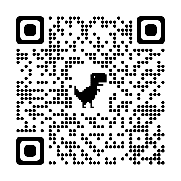  http://www.jef-badminton.jp/		        　　　　  愛媛県バドミントン協会ホームページ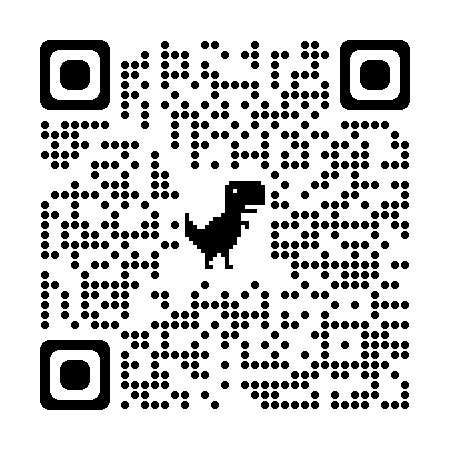  http://www.dokidoki.ne.jp/home2/himebado/（５）本大会は、日本アンチ・ドーピング規程が適用されます。（６）大会参加に際して提供される個人情報は、本大会活動に利用するものとし、これ以外の目的に利用することはありません。（７）(公財)日本バドミントン協会環境委員会よりお願い。①ゴミの分別収集に協力して下さい。②宿泊先の部屋から出るときにはエアコン・テレビ・ライトのスイッチを消してください。③マイ歯ブラシを持参して大会に参加してください。以上愛媛県武道館（14～16日）〒790-0948　　愛媛県松山市市坪西町５５１℡ 　089-965-3111FAX　089-965-3388総合コミュニティセンター体育館（13～15日）〒790-0012　　愛媛県松山市湊町７丁目５番地℡ 　089-943-8088FAX　089-943-8730正正式文書〒272-0822　千葉県市川市宮久保3-3-22　　　前田　正志　気付日本教職員バドミントン連盟事務局　控正式文書各都道府県バドミントン協会副電子メール（ｴｸｾﾙ）Email：badasari1128@gmail.com〒796-0201　愛媛県八幡浜市保内町川之石1-112　愛媛県立川之石高等学校内第61回全日本教職員バドミントン選手権大会事務局　宇都宮正多振込先伊予銀行　川之石　支店　　　普通預金　口座番号： 1250120（金融機関コード：0174）（店番：309）全日本教職員バドミントン選手権大会　事務局代表　宇都宮　正多